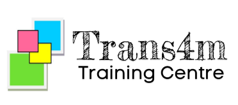 E-Safety PolicyAdapted from NSPCC guidance and template: https://learning.nspcc.org.uk/This policy should be read alongside Trans4m’s policies and procedures on child protection and safeguarding.The purpose of this policy statementTrans4m works with young people as part of its activities. These include: vocational training in construction, hair and beauty, health and social care, catering, personal, social and employability skills, maths and English.  Trans4m also provide IAG to young people and support their progressions into further training or employment. The purpose of this policy statement is to:  ensure the safety and wellbeing of children and young people is paramount when adults, young people or children are using the internet, social media or mobile devices  provide staff and volunteers with the overarching principles that guide our approach to online safety  ensure that, as an organisation, we operate in line with our values and within the law in terms of how we use online devices. The policy statement applies to all staff, volunteers, children and young people and anyone involved in Trans4m’s activities.Legal frameworkThis policy has been drawn up on the basis of legislation, policy and guidance that seeks to protect children in England/Northern Ireland/Scotland/Wales [select the relevant nation]. Summaries of the key legislation and guidance are available on:Key legislation and guidance are available on:  online abuse learning.nspcc.org.uk/child-abuse-and-neglect/online-abuse  bullying learning.nspcc.org.uk/child-abuse-and-neglect/bullying  child protection learning.nspcc.org.uk/child-protection-systemWe believe that:  children and young people should never experience abuse of any kind children should be able to use the internet for education and personal development, but safeguards need to be in place to ensure they are kept safe at all times.We recognise that:  the online world provides everyone with many opportunities; however it can also present risks and challenges we have a duty to ensure that all children, young people and adults involved in our organisation are protected from potential harm online  we have a responsibility to help keep children and young people safe online, whether or not they are using Trans4m’s network and devices  all children, regardless of age, disability, gender reassignment, race, religion or belief, sex or sexual orientation, have the right to equal protection from all types of harm or abuse  working in partnership with children, young people, their parents, carers and other agencies is essential in promoting young people’s welfare and in helping young people to be responsible in their approach to online safety.We will seek to keep children and young people safe by: appointing an online safety coordinator [this may or may not be the same person as your nominated child protection lead]  providing clear and specific directions to staff and volunteers on how to behave online through our behaviour code for adults  supporting and encouraging the young people using our service to use the internet, social media and mobile phones in a way that keeps them safe and shows respect for others  supporting and encouraging parents and carers to do what they can to keep their children safe online  developing an online safety agreement for use with young people and their parents/carers  developing clear and robust procedures to enable us to respond appropriately to any incidents of inappropriate online behaviour, whether by an adult or a child/young person reviewing and updating the security of our information systems regularly  ensuring that user names, logins, email accounts and passwords are used effectively  ensuring personal information about the adults and children who are involved in our organisation is held securely and shared only as appropriate  ensuring that images of children, young people and families are used only after their written permission has been obtained, and only for the purpose for which consent has been given  providing supervision, support and training for staff and volunteers about online safety  examining and risk assessing any social media platforms and new technologies before they are used within the organisation.If online abuse occurs, we will respond to it by:  having clear and robust safeguarding procedures in place for responding to abuse (including online abuse)  providing support and training for all staff and volunteers on dealing with all forms of abuse, including bullying/cyberbullying, emotional abuse, sexting, sexual abuse and sexual exploitation  making sure our response takes the needs of the person experiencing abuse, any bystanders and our organisation as a whole into account  reviewing the plan developed to address online abuse at regular intervals, in order to ensure that any problems have been resolved in the long term.Related policies and procedures This policy statement should be read alongside our organisational policies and procedures, including: Child protection  Safeguarding Policy  Dealing with allegations of abuse made against a child or young person  Managing allegations against staff and volunteers  Code of conduct for staff and volunteers  Anti-bullying policy and procedures  Photography and image sharing guidanceContact details Online safety co-ordinator Name: Sean Peterson-Stocks Phone/email: 0116 2621537NSPCC Helpline 0808 800 5000 We are committed to reviewing our policy and good practice annually. This policy was last reviewed on: September 2023Signed: Sharon Burton Date: 4/9/23